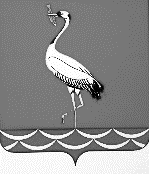 СОВЕТ ЖУРАВСКОГО СЕЛЬСКОГО ПОСЕЛЕНИЯКОРЕНОВСКОГО РАЙОНАРЕШЕНИЕот 04.12.2017                                                                                                                                    № 195станица ЖуравскаяО  бюджете Журавского сельского поселенияКореновского района на 2018 год 1. Утвердить основные характеристики бюджета Журавского сельского поселения Кореновского района (далее по тексту - местный бюджет) на 2018 год:1) общий объем доходов в сумме 13 509,4 тыс. рублей;2) общий объем расходов в сумме 13 005,2 тыс. рублей;3) верхний предел государственного внутреннего долга Краснодарского края на 1 января 2019 года в сумме 0,0 тыс. рублей, в том числе верхний предел долга по государственным гарантиям Краснодарского края в сумме 0,0 тыс. рублей;4) общий объем межбюджетных трансфертов, предоставляемых бюджету муниципального образования Кореновский район в сумме 47,7 тысяч рублей;5)  общий объем межбюджетных трансфертов, получаемых от других бюджетов бюджетной системы Российской Федерации в сумме 315,2 тысяч рублей;6) профицит местного бюджета в сумме 504,2 тыс. рублей.2. Утвердить перечень и коды главных администраторов доходов и источников финансирования дефицита бюджета  Журавского сельского поселения Кореновского района и закрепляемые за ними виды доходов и коды классификации источников финансирования дефицита бюджета Журавского сельского поселения Кореновского района согласно приложению 1 к настоящему решению.3. Утвердить перечень и коды главных администраторов  доходов местного бюджета-органа государственной власти Краснодарского края, согласно приложению 2 к настоящему решению.4. Утвердить объем поступлений доходов в местный бюджет   поселения на 2017 год в суммах согласно приложению 3 к настоящему решению.                                                  5. Установить, что добровольные взносы и пожертвования, поступившие в местный бюджет, направляются в установленном порядке на увеличение расходов местного бюджета соответственно целям их предоставления.6.  Муниципальные унитарные предприятия Журавского сельского поселения Кореновского района направляют в местный бюджет часть прибыли, остающейся в их распоряжении после уплаты налогов и иных обязательных платежей, в размере 30 процентов.7. Утвердить распределение бюджетных ассигнований бюджета Журавского сельского поселения Кореновского района по разделам и подразделам классификации расходов бюджетов на 2018 год согласно приложению 4 к настоящему решению.8. Утвердить ведомственную структуру расходов местного бюджета на 2018 год согласно приложению 5 к настоящему решению.9. Утвердить распределение бюджетных ассигнований по целевым статьям (муниципальным программам и непрограммным направлениям деятельности), группам видов расходов классификации расходов бюджета на 2018 год согласно приложению 6 к настоящему решению.10. Утвердить в составе ведомственной структуры расходов местного бюджета на 2018 год:1) общий объем бюджетных ассигнований, направляемых на исполнение публичных нормативных обязательств, в сумме 0,0 тыс. рублей;2) резервный фонд администрации Журавского сельского поселения Кореновского района в сумме 10,0 тыс. рублей;3) объем бюджетных ассигнований дорожного фонда Журавского сельского поселения Кореновского района на 2018 год в сумме 2 145,2 тыс.рублей.11. Не использованные по состоянию на 1 января 2018 года остатки межбюджетных трансфертов, предоставленных из местного бюджета бюджету муниципального образования Кореновский район, имеющих целевое назначение, подлежат возврату в местный бюджет в сроки и порядке, которые установлены администрацией Журавского сельского поселения Кореновского района.12. Учесть в составе расходов бюджета поселения субвенции на исполнение полномочий по первичному воинскому учету на территориях, где отсутствуют военные комиссариаты в сумме 186,8 тысячи рублей.13. Учесть в составе расходов бюджета поселения субвенции на исполнение поселениями государственных полномочий по образованию и организации деятельности административных комиссий в сумме 3,8 тысяч рублей.14. Утвердить перечень местных целевых программ и объемы бюджетных ассигнований на их реализацию в 2018 году согласно приложению 7 к настоящему решению.15. Утвердить источники внутреннего финансирования дефицита бюджета Журавского сельского поселения Кореновского района на 2018 год  согласно приложению 8 к настоящему решению.         16. Установить, что предоставление субсидий юридическим лицам (за исключением субсидий муниципальным учреждениям), индивидуальным предпринимателям, физическим лицам - производителям товаров, работ услуг осуществляется в пределах бюджетных ассигнований и в случаях, предусмотренных ведомственной структурой расходов местного бюджета на 2018 год  по соответствующим целевым статьям и группам видов расходов, согласно приложению 5 к настоящему решению, в порядке, предусмотренном принимаемыми в соответствии с настоящим  решением нормативными  правовыми актами  администрации Журавского сельского поселения Кореновского района.17. Установить, что субсидии некоммерческим организациям, не являющимся казенными учреждениями, в соответствии со статьей 78.1 Бюджетного кодекса Российской Федерации предоставляются в пределах бюджетных ассигнований, предусмотренных приложением 6 к настоящему решению и (или) сводной бюджетной росписью, в порядке, установленном  нормативными  правовыми актами администрации Журавского сельского поселения Кореновского района.18. Увеличить размеры должностных окладов выборных должностных лиц, осуществляющих свои полномочия на постоянной основе, муниципальных служащих в соответствии с присвоенными им классными чинами и работников, замещающих должности, не являющиеся должностями муниципальной службы администрации Журавского сельского поселения Кореновского района с 1 января 2018 года на 5,0 процентов. 19. Предусмотреть бюджетные ассигнования в целях повышения средней заработной платы отдельным категориям работников бюджетной сферы с 1 января 2018 года в соответствии с  указом  Президента Российской Федерации от 7 мая 2012 года № 597 «О мероприятиях по реализации государственной социальной политики».20. Произвести   повышение   фондов оплаты труда (месячных должностных окладов) работников муниципальных бюджетных  учреждений Журавского сельского поселения (за исключением отдельных категорий работников, оплата труда которых повышается согласно пункта 16) в пределах фонда оплаты труда с 1 января 2018 года на 5,0 процентов.21. Установить, что администрация Журавского сельского поселения Кореновского района не вправе принимать решения, приводящие к увеличению в 2018 году штатной численности муниципальных служащих, за исключением случаев принятия решений о наделении их дополнительными функциями в пределах установленной в соответствии с законодательством Российской Федерации компетенции.22. Утвердить программу муниципальных внутренних заимствований администрации Журавского сельского поселения  Кореновского района  на 2018 год согласно приложению 9 к настоящему решению.23. Утвердить программу муниципальных гарантий администрации Журавского сельского поселения Кореновского района  в валюте Российской Федерации на 2018 год согласно приложению 10 к настоящему решению.24. Установить предельный объем муниципального долга Журавского  сельского поселения Кореновского района на 2017 год в сумме 13194,2 тысяч рублей.25. Установить предельный объем расходов на обслуживание муниципального долга Журавского сельского поселения Кореновского района в сумме 1922,19 тысяч рублей.26. Установить, что кассовое обслуживание по исполнению бюджета поселения в 2017 году осуществляется УФК по Краснодарскому краю на основании заключенного договора.27. Установить в соответствии с пунктом 3 статьи 217 Бюджетного кодекса Российской Федерации следующие основания для внесения изменений в показатели сводной бюджетной росписи местного бюджета без внесения изменений в настоящее решение, связанные с особенностями исполнения местного бюджета:1) изменение наименования главного распорядителя бюджетных средств и (или) изменение структуры органов местного самоуправления поселения;2) внесение изменений в целевые программы в части изменения мероприятий целевой программы, распределения и (или) перераспределения средств бюджета между мероприятиями целевой программы, включая изменение кодов бюджетной классификации в связи с указанным изменением и (или) перераспределением средств местного бюджета, в установленном порядке;3) направление не использованных в 2018 году межбюджетных трансфертов, полученных в форме субвенций и субсидий из краевого бюджета, на цели, соответствующие условиям получения, либо на возврат в доход краевого, районного бюджета;4) перераспределение бюджетных ассигнований между кодами классификации расходов бюджета Журавского сельского поселения для финансового обеспечения непредвиденных расходов, связанных с ликвидацией последствий стихийных бедствий и других чрезвычайных ситуаций, в соответствии с нормативным правовым актом высшего исполнительного органа государственной власти Краснодарского края;5) перераспределение бюджетных ассигнований в пределах предусмотренных главным распорядителям средств местного бюджета на предоставление бюджетным учреждениям субсидий на финансовое обеспечение муниципального задания на оказание муниципальных услуг (выполнение работ) и субсидий на иные цели, между разделами, подразделами, целевыми статьями классификации расходов бюджетов, видами расходов классификации расходов бюджетов;6)  уменьшение ассигнований на сумму средств, использованных не по целевому назначению, по предписаниям Контрольно-счетной палаты Краснодарского края, департамента по финансам, бюджету и контролю Краснодарского края, департамента финансово-бюджетного надзора Краснодарского края,  в Кореновском районе, Контрольно-счетной палаты МО Кореновский район;7) передача бюджетных ассигнований в подраздел «Иные межбюджетные трансферты» раздела «Межбюджетные трансферты» классификации расходов бюджетов в случае передачи полномочий;8) детализация кодов целевых статей;9) изменение и (или) уточнение бюджетной классификации Министерством финансов Российской федерации;10) в случае недостаточности бюджетных ассигнований для исполнения публичных нормативных обязательств - с превышением общего объема указанных ассигнований в пределах 5 процентов общего объема бюджетных ассигнований, утвержденных решением о бюджете на их исполнение в текущем финансовом году.28. Средства в валюте Российской Федерации, поступающие во временное распоряжение муниципальным учреждений в соответствии с законодательными и иными нормативными правовыми актами Российской Федерации, Краснодарского края и нормативными правовыми актами Журавского сельского поселения Кореновского района, учитываются на лицевых счетах, открытых им в УФК по Краснодарскому краю, в установленном порядке.29. Остатки средств местного бюджета, сложившиеся на 1 января 2018 года, в полном объеме  могут направляться в 2018 году на покрытие временных кассовых разрывов, возникающих в ходе исполнения местного бюджета.30. Нормативные правовые акты Журавского сельского поселения Кореновского района подлежат приведению в соответствие с настоящим решением  в двухмесячный срок со дня вступления в силу настоящего решения.31. Настоящее решение вступает в силу после его официального опубликования, но не ранее 1 января 2018 года.Исполняющий обязанностиглавы Журавского сельского поселенияКореновского района                                                                              Т.И. Шапошник